Výtvarná výchova : Sportovec – postava z alobaluPostup:https://www.youtube.com/watch?v=gIOJowVk7Xkhttps://cz.pinterest.com/pin/267612402834038878/Vzory prací pro inspiraci: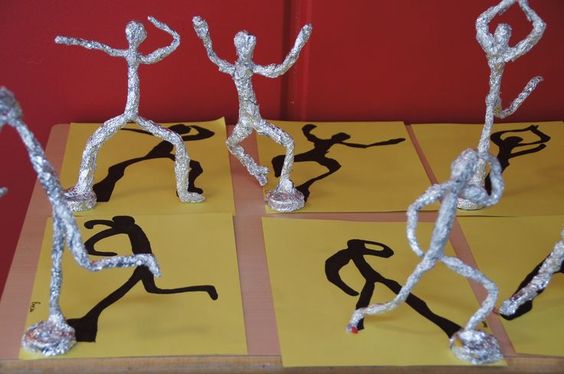 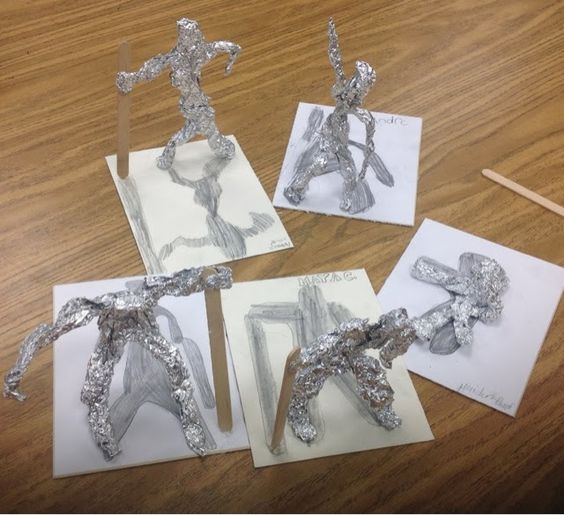 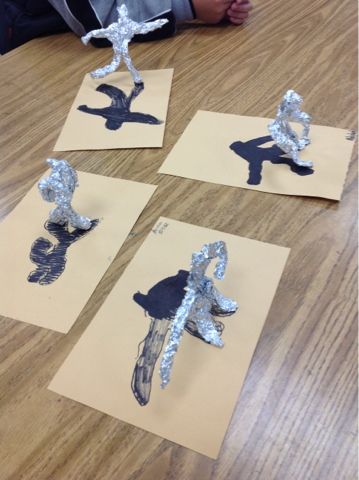 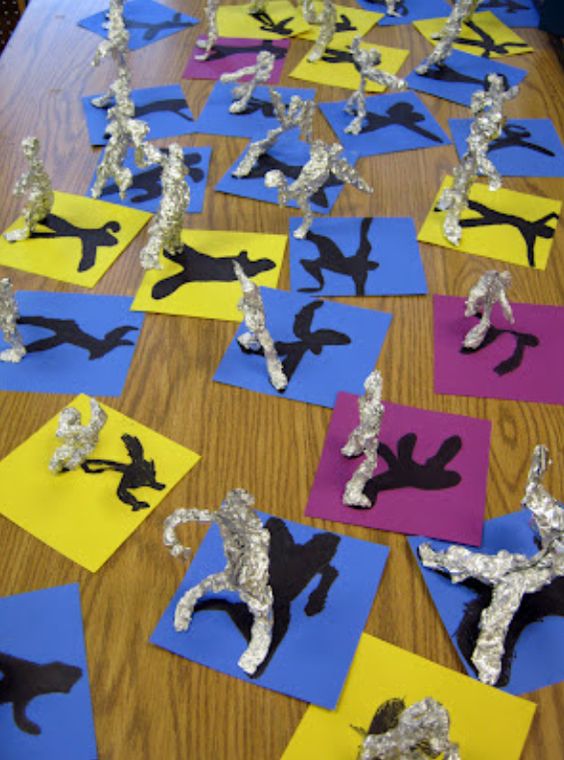 